« 20 » июня  2019	                    	  							№   242 «О внесении изменений в административный  Регламент «Выдача разрешения на осуществление земляных работ на территории муниципального образования поселок Березовка», утвержденный  Постановлением администрации поселка Березовка от 28.02.2018  № 68 «Об утверждении административного регламента «Выдача разрешения на осуществление земляных работ на территории муниципального образования поселок Березовка». С целью приведения в соответствие с действующим законодательством нормативно- правовых актов администрации поселка Березовка, в соответствии с Федеральным законом от 27.07.2010 № 210-ФЗ «Об организации предоставления государственных и муниципальных услуг», руководствуясь Уставом поселка Березовка, ПОСТАНОВЛЯЮ:1. Внести следующее изменения  в Регламент «Выдача разрешения на осуществление земляных работ на территории муниципального образования поселок Березовка», утвержденный  Постановлением администрации поселка Березовка от 28.02.2018  № 68 «Об утверждении административного регламента «Выдача разрешения на осуществление земляных работ на территории муниципального образования поселок Березовка»  (далее - Регламент):1.1. Пункт 3 статьи 5.1. Регламента изменить и изложить в  следующей  редакции: «требование у заявителя документов или информации либо осуществления действий, представление или осуществление которых не предусмотрено нормативными правовыми актами Российской Федерации, нормативными правовыми актами субъектов Российской Федерации, муниципальными правовыми актами для предоставления государственной или муниципальной услуги»;1.2. Статью  5.1 дополнить пунктами: 8) нарушение срока или порядка выдачи документов по результатам предоставления государственной или муниципальной услуги;9) приостановление предоставления государственной или муниципальной услуги, если основания приостановления не предусмотрены федеральными законами и принятыми в соответствии с ними иными нормативными правовыми актами Российской Федерации, законами и иными нормативными правовыми актами субъектов  Российской Федерации, муниципальными правовыми актами. 10) требование у заявителя при предоставлении государственной или муниципальной услуги документов или информации, отсутствие и (или) недостоверность которых не указывались при первоначальном отказе в приеме документов, необходимых для предоставления государственной или муниципальной услуги, либо в предоставлении государственной или муниципальной услуги, за исключением случаев, предусмотренных пунктом 4 части 1 статьи 7   Федерального закона от 27.07.2010 № 210-ФЗ «Об организации предоставления государственных и муниципальных услуг» (далее – настоящего Федерального закона). 1.3. Пункт 5.2.1 Регламента изменить и изложить в редакции: Пункт  5.2.1. «Жалоба подается в письменной форме на бумажном носителе, в электронной форме в орган, предоставляющий государственную услугу, либо орган, предоставляющий муниципальную услугу, многофункциональный центр либо в соответствующий орган государственной власти (орган местного самоуправления) публично-правового образования, являющийся учредителем многофункционального центра (далее - учредитель многофункционального центра), а также в организации, предусмотренные частью 1.1 статьи 16 настоящего Федерального закона.   Жалобы на решения и действия (бездействие) руководителя органа, предоставляющего государственную услугу, либо органа, предоставляющего муниципальную услугу, подаются в вышестоящий орган (при его наличии) либо в случае его отсутствия рассматриваются непосредственно руководителем органа, предоставляющего государственную услугу, либо органа, предоставляющего муниципальную услугу». 1.4. Пункт 5.2.2. изменить:Пункт 5.2.2. «Жалоба на решения и действия (бездействие) органа, предоставляющего государственную услугу, органа, предоставляющего муниципальную услугу, должностного лица органа, предоставляющего государственную услугу, либо органа, предоставляющего муниципальную услугу, государственного или муниципального служащего, руководителя органа, предоставляющего государственную услугу, либо органа, предоставляющего муниципальную услугу, может быть направлена по почте, через многофункциональный центр, с использованием информационно-телекоммуникационной сети "Интернет", официального сайта органа, предоставляющего государственную услугу, органа, предоставляющего муниципальную услугу, единого портала государственных и муниципальных услуг либо регионального портала государственных и муниципальных услуг, а также может быть принята при личном приеме заявителя».1.5. Статью 5.2. Регламента дополнить пунктами  5.2.8.1., 5.2.8.2. следующего содержания: Пункт 5.2.8.1. «В случае признания жалобы подлежащей удовлетворению в ответе заявителю дается информация о действиях, осуществляемых органом, предоставляющим государственную услугу, органом, предоставляющим муниципальную услугу, многофункциональным центром либо организацией, предусмотренной частью 1.1 статьи 16 настоящего Федерального закона, в целях незамедлительного устранения выявленных нарушений при оказании государственной или муниципальной услуги, а также приносятся извинения за доставленные неудобства и указывается информация о дальнейших действиях, которые необходимо совершить заявителю в целях получения государственной или муниципальной услуги».Пункт 5.2.8.2  «В случае признания жалобы не подлежащей удовлетворению в ответе заявителю даются аргументированные разъяснения о причинах принятого решения, а также информация о порядке обжалования принятого решения».1.6.  Пункты 5.2.3., 5.2.3.1., 5.2.4, 5.2.10  Регламента исключить.2. Контроль над исполнением настоящего Постановления возложить на заместителя главы администрации поселка Березовка – А.А. Кузнецова.3. Опубликовать данное Постановление в газете «Пригород» и разместить Административный регламент на официальном сайте администрации поселка Березовка в сети Интернет.4. Постановление	вступает в силу со дня, следующего за днем его официального опубликования в газете «Пригород».Глава   поселка                                                                                     	С.А. Суслов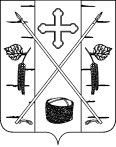 АДМИНИСТРАЦИЯ ПОСЕЛКА БЕРЕЗОВКАБЕРЕЗОВСКОГО РАЙОНА КРАСНОЯРСКОГО КРАЯПОСТАНОВЛЕНИЕп. Березовка